Video 1 – The Earth’s Structure 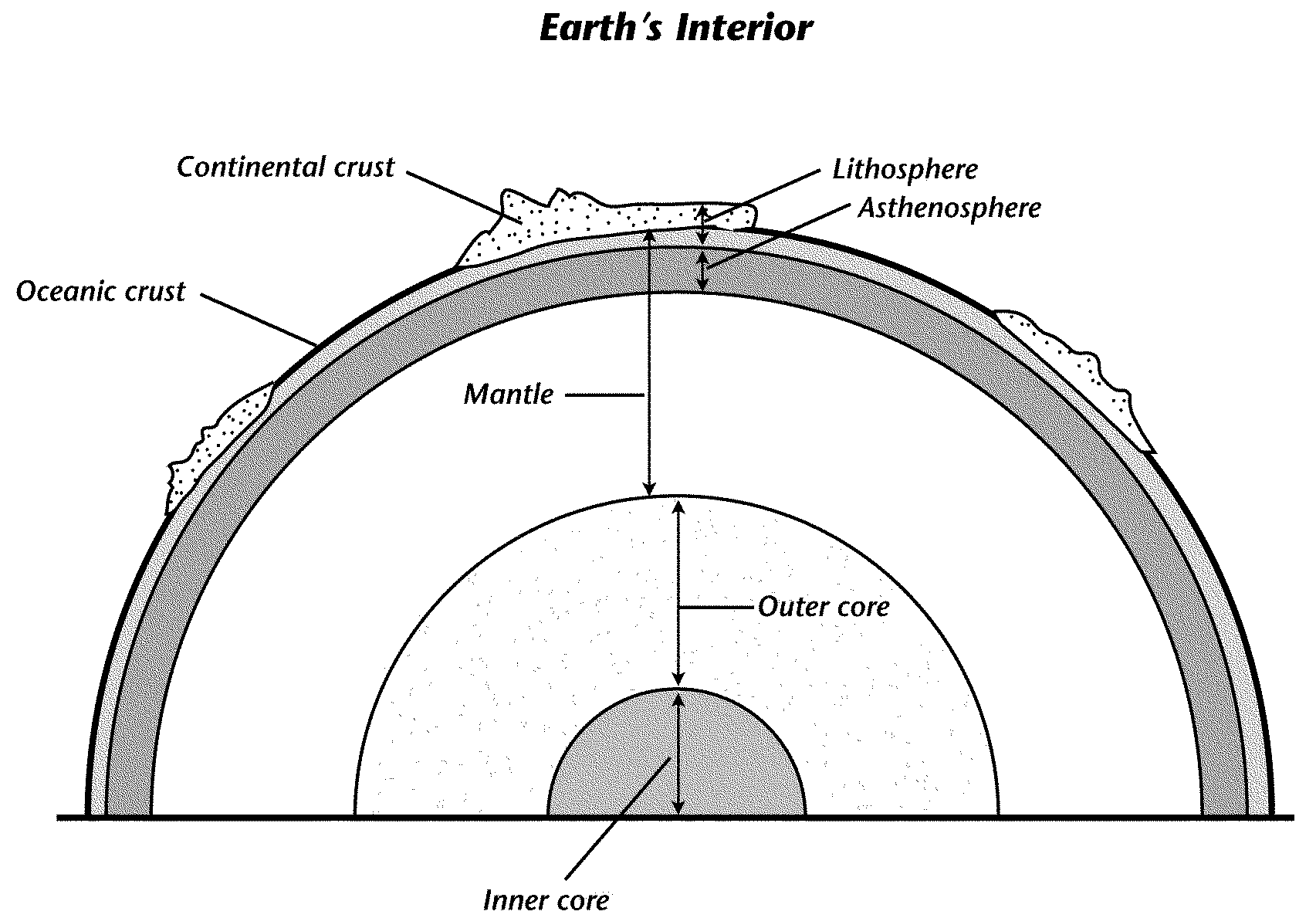 Video 2 – Plate TectonicsVideo 3 – How the Inner Structure of Planet Earth Affects Plate TectonicsVideo 4 – Plate Tectonics, Volcanoes, and EarthquakesLithosphere vs. AsthenosphereHow is the lithosphere divided?Describe what moves the lithosphere.Where do most earthquakes & volcanos occur?Explain Plate TectonicsAs the mantle circulates… (three responses)The boundary between the two tectonic plates in the Atlantic Ocean form…What is created here?The boundary between the two tectonic plates in the Atlantic Ocean form…What is created here?Where is most volcanic activity found?What can result when plates collide together?Explain why the tectonic plates are moving.Explain why the tectonic plates are moving.Identify, describe, and draw the three types of plate movement.                Describe                 DrawingIdentify, describe, and draw the three types of plate movement.                Describe                 DrawingExplain the difference between magma and lava.Determine where new plate material is createdDetermine where plate material is destroyed.  Create a drawing.  When this occurs, what is it called?Determine where plate material is destroyed.  Create a drawing.  When this occurs, what is it called?Explain the theory of plate tectonics.Define a rift and what occurs here.What forms at convergent boundaries?Describe how a volcano forms at a convergent boundary.What causes earthquakes (think stress)?What is the name of the fault where scientists are studying?